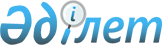 Об утверждении порядка проведения раздельных сходов местного сообщества и определения количества представителей жителей села для участия в сходе местного сообщества на территории Сатинского сельского округа Майского района
					
			Утративший силу
			
			
		
					Решение Майского районного маслихата Павлодарской области от 14 октября 2022 года № 13/19. Утратило силу решением Майского районного маслихата Павлодарской области от 30 ноября 2023 года № 3/6
      Сноска. Утратило силу решением Майского районного маслихата Павлодарской области от 30.11.2023 № 3/6 (вводится в действие по истечении десяти календарных дней после дня его первого официального опубликования).
      В соответствии с пунктом 6 статьи 39-3  и пунктом 5 статьи 7 Закона Республики Казахстан "О местном государственном управлении и самоуправлении в Республике Казахстан", Типовыми правилами проведения раздельных сходов местного сообщества, утвержденными постановлением Правительства Республики Казахстан от 18 октября 2013 года № 1106, Майский районный маслихат РЕШИЛ:
      1. Утвердить прилагаемый порядок проведения раздельных сходов местного сообщества и определения количества представителей жителей села для участия в сходе местного сообщества на территории Сатинского сельского округа Майского района.
      2. Признать утратившим силу решение Майского районного маслихата от 29 сентября 2014 года № 8/40 "Об утверждении Правил проведения раздельных сходов местного сообщества и количества представителей жителей сел для участия в сходе местного сообщества на территории Сатинского сельского округа Майского района".
      3. Контроль за исполнением настоящего решения возложить на постоянную комиссию районного маслихата по вопросам социальной сферы, обеспечения прав и законных интересов граждан.
      4. Настоящее решение вводится в действие со дня его первого официального опубликования. Порядок проведения раздельных сходов местного сообщества и определения количества представителей жителей села для участия в сходе местного сообщества на территории Сатинского сельского округа Майского района Глава 1. Общие положения
      1. Настоящий порядок проведения раздельных сходов местного сообщества и определения количества представителей жителей села для участия в сходе местного сообщества на территории Сатинского сельского округа Майского района (далее – Порядок) разработан в соответствии с пунктом 6 статьи 39-3  Закона Республики Казахстан "О местном государственном управлении и самоуправлении в Республике Казахстан" и постановлением  Правительства Республики Казахстан от 18 октября 2013 года № 1106 "Об утверждении Типовых правил проведения раздельных сходов местного сообщества" и устанавливает порядок проведения раздельных сходов местного сообщества и определения количества представителей жителей села для участия в сходе местного сообщества на территории Сатинского сельского округа Майского района.
      2. В настоящем Порядке используются следующие основные понятия:
      1) местное сообщество – совокупность жителей (членов местного сообщества), проживающих на территории Сатинского сельского округа Майского района, в границах которого осуществляется местное самоуправление, формируются и функционируют его органы;
      2) раздельный сход местного сообщества – непосредственное участие жителей (членов местного сообщества) села в избрании представителей для участия в сходе местного сообщества. Глава 2. Порядок проведения раздельных сходов местного сообщества
      3. Для проведения раздельного схода местного сообщества территория Сатинского сельского округа подразделяется на участки: село Саты, село Абай. 
      4. На раздельных сходах местного сообщества избираются представители для участия в сходе местного сообщества в количестве не более 3 человек от каждого села.
      5. Раздельный сход местного сообщества созывается и организуется акимом Сатинского сельского округа.
      6. О времени, месте созыва раздельных сходов местного сообщества и обсуждаемых вопросах население Сатинского сельского округа оповещается акимом Сатинского сельского округа не позднее чем за десять календарных дней до дня его проведения через средства массовой информации, социальные сети Instagram, Facebookи WhatsApp.
      7. Проведение раздельного схода местного сообщества в пределах мест их проживания организуется акимом Сатинского сельского округа.
      8. Перед открытием раздельного схода местного сообщества проводится регистрация присутствующих жителей соответствующего села имеющих право в нем участвовать, согласно второму абзацу пункту 1 статьи 39-3  Закона Республики Казахстан "О местном государственном управлении и самоуправлении в Республике Казахстан" не имеют права участвовать в сходе местного сообщества несовершеннолетние лица, лица, признанные судом недееспособными, а также лица, содержащиеся в местах лишения свободы по приговору суда.
      Раздельный сход местного сообщества считается состоявшимся при участии не менее десяти процентов жителей (членов местного сообщества), проживающих в данном селеи имеющих право в нем участвовать.
      9. Раздельный сход местного сообщества открывается акимом Сатинского сельского округа или уполномоченным им лицом.
      Председателем раздельного схода местного сообщества является аким Сатинского сельского округа или уполномоченное им лицо.
      Для оформления протокола раздельного схода местного сообщества открытым голосованием избирается секретарь.
      10. Кандидатуры представителей жителей села для участия в сходе местного сообщества выдвигаются участниками раздельного схода местного сообщества.
      11. Голосование проводится открытым способом персонально по каждой кандидатуре. Избранными считаются кандидаты, набравшие наибольшее количество голосов участников раздельного схода местного сообщества.
      12. На раздельном сходе местного сообщества ведется протокол, который подписывается председателем и секретарем и передается в аппарат акима Сатинского сельского округа в течение 3 рабочих дней. Глава 3. Определение количества представителей жителей села для участия в сходе местного сообщества Сатинского сельского округа
      13. Количество представителей жителей села для участия в сходе местного сообщества на территории Сатинского сельского округа определяется в следующем порядке:
      для села Саты -3 человек;
      для села Абай- 2 человек
					© 2012. РГП на ПХВ «Институт законодательства и правовой информации Республики Казахстан» Министерства юстиции Республики Казахстан
				
      Секретарь Майского районного маслихата 

Г. Арынов
Утвержден
решением Майского
районного маслихата
от 14 октября 2022 года
№ 13/19